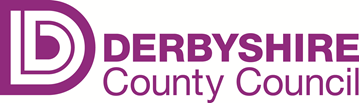 Selection QuestionnaireEDP38Supply and Delivery of Frozen FoodCompany/Organisation:  Enter Name Introductions, Notes for Completion & Evaluation ApproachIntroductions, Notes for Completion & Evaluation ApproachInstructions  Potential Supplier Information and Exclusion Grounds: Part 1 and Part 2. The standard Selection Questionnaire is a self-declaration, made by you (the potential supplier), that you do not meet any of the grounds for exclusion. If there are grounds for exclusion, there is an opportunity to explain the background and any measures you have taken to rectify the situation (we call this self-cleaning).A completed declaration of Part 1 and Part 2 provides a formal statement that the organisation making the declaration has not breached any of the exclusions grounds. Consequently we require all the organisations that you will rely on to meet the selection criteria to provide a completed Part 1 and Part 2. For example these could be parent companies, affiliates, associates, or essential sub-contractors, if they are relied upon to meet the selection criteria. This means that where you are joining in a group of organisations, including joint ventures and partnerships, each organisation in that group must complete one of these self-declarations. Sub-contractors that you rely on to meet the selection criteria must also complete a self-declaration (although sub-contractors that are not relied upon do not need to complete the self-declaration).  When completed, this form and the selection information required shall be submitted as part of your tender return.Supplier Selection Questions: Part 3Please respond to all of the sections below (as detailed in the Evaluation approach table below the sections that are not relevant to this procurement have been removed). If you are bidding on behalf of a group (consortium) or you intend to use sub-contractors, you should complete all of the selection questions on behalf of the consortium and/or any sub-contractors.If the relevant documentary evidence referred to in the Selection Questionnaire is not provided upon request and without delay we reserve the right to amend the contract award decision and award to the next compliant bidderNotes for CompletionNotes for completionThe “Council” means Derbyshire County Council, or anyone acting on behalf of the Council.“You” / “Your” refer to the potential supplier completing this standard Selection Questionnaire i.e. the legal entity responsible for the information provided. The term “potential supplier” is intended to cover any economic operator as defined by the Public Contracts Regulations 2015 (referred to as the “regulations”) and could be a registered company; the lead contact for a group of economic operators; charitable organisation; Voluntary Community and Social Enterprise (VCSE); Special Purpose Vehicle; or other form of entity.Please ensure that all questions are completed in full, and in the format requested. If the question does not apply to you, please state ‘N/A’. Should you need to provide additional information in response to the questions, please submit a clearly identified annex.The Council recognises that arrangements set out in section 1.2 of the standard Selection Questionnaire, in relation to a group of economic operators (for example, a consortium) and/or use of sub-contractors, may be subject to change and will, therefore, not be finalised until a later date.  The lead contact should notify the Council immediately of any change in the proposed arrangements and ensure a completed Part 1 and Part 2 is submitted for any new organisation relied on to meet the selection criteria. The Council will make a revised assessment of the submission based on the updated information.For Part 1 and Part 2 every organisation that is being relied on to meet the selection must complete and submit the self-declaration. For answers to Part 3 - If you are bidding on behalf of a group, for example, a consortium, or you intend to use sub-contractors, you should complete all of the questions on behalf of the consortium and/ or any sub-contractors, providing one composite response and declaration.The Council confirms that it will keep confidential and will not disclose to any third parties any information obtained from a named customer contact, other than to the Cabinet Office and/or contracting authorities defined by the regulations, or pursuant to an order of the court or demand made by any competent authority or body where the Council is under a legal or regulatory obligation to make such a disclosure.Potential Providers must be explicit and comprehensive in their responses to this questionnaire as this will be the single source of information on which responses will be assessed.  Potential Providers are advised neither to make any assumptions about their past or current supplier relationships with the Council nor to assume that such prior business relationships will be taken into account in the evaluation procedure. Supporting documents should be provided in English and should be clearly marked with the name of your organisation and the number of the question to which they refer.If you have any queries regarding how to complete this document please address them through the questions and answers stage of the tender.  Failure to provide the required information, make a satisfactory response to any question, or supply documentation referred to in responses within the specified timescale may lead to your tender being judged to be non-compliant.Consequences of misrepresentationIf you seriously misrepresent any factual information in filling in the Selection Questionnaire, and so induce the Council to enter into a contract, there may be significant consequences.  You may be excluded from the procurement procedure, and from bidding for other contracts for three years. If a contract has been entered into you may be sued for damages and the contract may be rescinded. If fraud, or fraudulent intent, can be proved, you or your responsible officers may be prosecuted and convicted of the offence of fraud by false representation, and you must be excluded from further procurements for five years.Evaluation ApproachIn assessing the answers to the following questions, the Council will be seeking evidence of the Potential Provider’s suitability to supply and deliver frozen food in terms of economic and financial standing, technical and professional ability. Qualification criteria will be a combination of factors and will be in accordance with the Public Contract Regulations 2015Responses to the questions will be evaluated in accordance with the Evaluation Approach detailed below. In the event that none of the responses are deemed satisfactory, the Council reserves the right to consider alternative procurement options.Additional InformationThe Council expressly reserves the right to require a Potential Provider to provide additional information supplementing or clarifying any of the information provided in response to the requests set out in this questionnaire. The Council may seek independent financial and market advice to validate information declared, or to assist in the evaluation.  Failure to provide the required information, make a satisfactory response to any question, or supply documentation referred to in responses, within the timescale given, may mean that your organisation will not be considered further.Bids will be deemed to be non-compliant, and will not be considered further, where they do not achieve a “Pass” in one or more of the sections included in this selection questionnaire.Part 1 – Potential supplier information Part 1 – Potential supplier information Part 1 – Potential supplier information Please answer the following questions in full. Note that every organisation that is being relied on to meet the selection must complete and submit the Part 1 and Part 2 self-declaration.Please answer the following questions in full. Note that every organisation that is being relied on to meet the selection must complete and submit the Part 1 and Part 2 self-declaration.Please answer the following questions in full. Note that every organisation that is being relied on to meet the selection must complete and submit the Part 1 and Part 2 self-declaration.Section 1Potential Supplier InformationPotential Supplier InformationQuestion no.QuestionResponse1.1 (a)Full name of the potential supplier submitting the information1.1 (b) – (i)Registered office address (if applicable)1.1 (b) – (ii)Registered website address (if applicable)1.1 (c)Trading Status:public limited companylimited company limited liability partnership other partnership sole trader third sectorother (please specify your trading status)1.1 (d)Date of registration in country of origin1.1 (e)Company registration number (if applicable)1.1 (f)Charity registration number (if applicable)1.1 (g)Head office DUNS number (if applicable)1.1 (h)Registered VAT number 1.1 (i) - (i)If applicable, is your organisation registered with the appropriate professional or trade register(s) in the member state where it is established?   Yes   No   N/A1.1 (i) - (ii)If you responded yes to 1.1(i) - (i), please provide the relevant details, including the registration number(s).1.1 (j) - (i)Is it a legal requirement in the state where you are established for you to possess a particular authorisation, or be a member of a particular organisation in order to provide the services specified in this procurement?   Yes   No   N/A1.1 (j) - (ii)If you responded yes to 1.1(j) - (i), please provide additional details of what is required and confirmation that you have complied with this.1.1 (k)Trading name(s) that will be used if successful in this procurement1.1 (l)Relevant classifications (state whether you fall within one of these, and if so which one)Voluntary Community Social Enterprise (VCSE)Sheltered WorkshopPublic service mutual1.1 (m)Are you a Small, Medium or Micro Enterprise (SME)?   Yes   No1.1 (n)Details of Persons of Significant Control (PSC), where appropriate:   Name;Date of birth;Nationality;Country, state or part of the UK where the PSC usually lives;Service address;The date he or she became a PSC in relation to the company (for existing companies 6 April 2016 should be used);Which conditions for being a PSC are met;Over 25% up to (and including) 50%,More than 50% and less than 75%,75% or more.(Please enter N/A if not applicable)1.1 (o)Details of immediate parent company:Full name of the immediate parent companyRegistered office address (if applicable)Registration number (if applicable)Head office DUNS number (if applicable)Head office VAT number (if applicable)(Please enter N/A if not applicable)1.1 (p)Details of ultimate parent company:Full name of the ultimate parent companyRegistered office address (if applicable)Registration number (if applicable)Head office DUNS number (if applicable)Head office VAT number (if applicable)(Please enter N/A if not applicable)Please note: A criminal record check for relevant convictions may be undertaken for the preferred suppliers and the persons of significant in control of them. Please note: A criminal record check for relevant convictions may be undertaken for the preferred suppliers and the persons of significant in control of them. Please note: A criminal record check for relevant convictions may be undertaken for the preferred suppliers and the persons of significant in control of them. Please provide the following information about your approach to this procurement:Please provide the following information about your approach to this procurement:Please provide the following information about your approach to this procurement:Section 1Bidding modelBidding modelQuestion no.QuestionResponse1.2 (a) - (i)Are you bidding as the lead contact for a group of economic operators?   Yes   NoIf yes, please provide details listed in questions 1.2(a) (ii), (a) (iii) and to 1.2(b) (i), (b) (ii), 1.3, Section 2 and 3.If no, and you are a supporting bidder please provide the name of your group at 1.2(a) (ii) for reference purposes, and complete 1.3, Section 2 and 3.1.2 (a) - (ii)Name of group of economic operators (if applicable)1.2 (a) - (iii)Proposed legal structure if the group of economic operators intends to form a named single legal entity prior to signing a contract, if awarded. If you do not propose to form a single legal entity, please explain the legal structure.1.2 (b) - (i)Are you or, if applicable, the group of economic operators proposing to use sub-contractors?   Yes   No 1.2 (b) - (ii)If you responded yes to 1.2(b)-(i) please provide additional details for each sub-contractor in the following table: we may ask them to complete this form as well.If you responded yes to 1.2(b)-(i) please provide additional details for each sub-contractor in the following table: we may ask them to complete this form as well.Contact details and declarationI declare that to the best of my knowledge the answers submitted and information contained in this document are correct and accurate.I declare that, upon request and without delay I will provide the certificates or documentary evidence referred to in this document.I understand that the information will be used in the selection process to assess my organisation’s suitability to be invited to participate further in this procurement.I understand that the Council may reject this submission in its entirety if there is a failure to answer all the relevant questions fully, or if false/misleading information or content is provided in any section.I am aware of the consequences of serious misrepresentation.Contact details and declarationI declare that to the best of my knowledge the answers submitted and information contained in this document are correct and accurate.I declare that, upon request and without delay I will provide the certificates or documentary evidence referred to in this document.I understand that the information will be used in the selection process to assess my organisation’s suitability to be invited to participate further in this procurement.I understand that the Council may reject this submission in its entirety if there is a failure to answer all the relevant questions fully, or if false/misleading information or content is provided in any section.I am aware of the consequences of serious misrepresentation.Contact details and declarationI declare that to the best of my knowledge the answers submitted and information contained in this document are correct and accurate.I declare that, upon request and without delay I will provide the certificates or documentary evidence referred to in this document.I understand that the information will be used in the selection process to assess my organisation’s suitability to be invited to participate further in this procurement.I understand that the Council may reject this submission in its entirety if there is a failure to answer all the relevant questions fully, or if false/misleading information or content is provided in any section.I am aware of the consequences of serious misrepresentation.Section 1Contact details and declarationContact details and declarationQuestion no.QuestionResponse1.3 (a)Contact name1.3 (b)Name of organisation1.3 (c)Role in organisation1.3 (d)Phone number1.3 (e)E-mail address1.3 (f)Postal address1.3 (g)Signature (electronic is acceptable)1.3 (h)DatePart 2: Exclusion GroundsPart 2: Exclusion GroundsPart 2: Exclusion GroundsPlease answer the following questions in full. Note: every organisation that is being relied on to meet the selection must complete and submit the Part 1 and Part 2 self-declaration. Please answer the following questions in full. Note: every organisation that is being relied on to meet the selection must complete and submit the Part 1 and Part 2 self-declaration. Please answer the following questions in full. Note: every organisation that is being relied on to meet the selection must complete and submit the Part 1 and Part 2 self-declaration. Section 2Grounds for mandatory exclusionGrounds for mandatory exclusionQuestion no.QuestionResponse2.1(a)Regulations 57(1) and (2)The detailed grounds for mandatory exclusion of an organisation are set out on this webpage, which should be referred to before completing these questions.Please indicate if, within the past five years you, your organisation or any other person who has powers of representation, decision or control in the organisation have been convicted anywhere in the world of any of the offences within the summary below and listed on the webpage.Regulations 57(1) and (2)The detailed grounds for mandatory exclusion of an organisation are set out on this webpage, which should be referred to before completing these questions.Please indicate if, within the past five years you, your organisation or any other person who has powers of representation, decision or control in the organisation have been convicted anywhere in the world of any of the offences within the summary below and listed on the webpage.Participation in a criminal organisation.     Yes   NoIf Yes please provide details at 2.1(b)Corruption.     Yes   NoIf Yes please provide details at 2.1(b)Fraud.   Yes   NoIf Yes please provide details at 2.1(bTerrorist offences or offences linked to terrorist activities   Yes   NoIf Yes please provide details at 2.1(bMoney laundering or terrorist financing   Yes   NoIf Yes please provide details at 2.1(bChild labour and other forms of trafficking in human beings   Yes   NoIf Yes please provide details at 2.1(b2.1(b)If you have answered yes to question 2.1(a), please provide further details.Date of conviction, specify which of the grounds listed the conviction was for, and the reasons for conviction,Identity of who has been convictedIf the relevant documentation is available electronically please provide the web address, issuing authority, precise reference of the documents.2.2If you have answered Yes to any of the points above have measures been taken to demonstrate the reliability of the organisation despite the existence of a relevant ground for exclusion? (Self Cleaning)   Yes   No2.3(a)Regulation 57(3)Has it been established, for your organisation by a judicial or administrative decision having final and binding effect in accordance with the legal provisions of any part of the United Kingdom or the legal provisions of the country in which the organisation is established (if outside the UK), that the organisation is in breach of obligations related to the payment of tax or social security contributions?   Yes   No2.3(b)If you have answered yes to question 2.3(a), please provide further details. Please also confirm you have paid, or have entered into a binding arrangement with a view to paying, the outstanding sum including where applicable any accrued interest and/or fines.Please Note: The Council reserves the right to use its discretion to exclude a potential supplier where it can demonstrate by any appropriate means that the potential supplier is in breach of its obligations relating to the non-payment of taxes or social security contributionsPlease Note: The Council reserves the right to use its discretion to exclude a potential supplier where it can demonstrate by any appropriate means that the potential supplier is in breach of its obligations relating to the non-payment of taxes or social security contributionsPlease Note: The Council reserves the right to use its discretion to exclude a potential supplier where it can demonstrate by any appropriate means that the potential supplier is in breach of its obligations relating to the non-payment of taxes or social security contributionsSection 3Grounds for discretionary exclusion Grounds for discretionary exclusion Question no.QuestionResponse3.1Regulation 57 (8)The detailed grounds for discretionary exclusion of an organisation are set out on this webpage, which should be referred to before completing these questions.Please indicate if, within the past three years, anywhere in the world any of the following situations have applied to you, your organisation or any other person who has powers of representation, decision or control in the organisation.Regulation 57 (8)The detailed grounds for discretionary exclusion of an organisation are set out on this webpage, which should be referred to before completing these questions.Please indicate if, within the past three years, anywhere in the world any of the following situations have applied to you, your organisation or any other person who has powers of representation, decision or control in the organisation.3.1(a)Breach of environmental obligations?   Yes   NoIf Yes please provide details at 3.23.1 (b)Breach of social obligations?     Yes   NoIf Yes please provide details at 3.23.1 (c)Breach of labour law obligations?   Yes   NoIf Yes please provide details at 3.23.1(d)Bankrupt or is the subject of insolvency or winding-up proceedings, where the organisation’s assets are being administered by a liquidator or by the court, where it is in an arrangement with creditors, where its business activities are suspended or it is in any analogous situation arising from a similar procedure under the laws and regulations of any State?   Yes   NoIf Yes please provide details at 3.23.1(e)Guilty of grave professional misconduct?   Yes   NoIf Yes please provide details at 3.23.1(f)Entered into agreements with other economic operators aimed at distorting competition?   Yes   NoIf Yes please provide details at 3.23.1(g)Aware of any conflict of interest within the meaning of regulation 24 due to the participation in the procurement procedure?   Yes   NoIf Yes please provide details at 3.23.1(h)Been involved in the preparation of the procurement procedure?   Yes   NoIf Yes please provide details at 3.23.1(i)Shown significant or persistent deficiencies in the performance of a substantive requirement under a prior public contract, a prior contract with a contracting entity, or a prior concession contract, which led to early termination of that prior contract, damages or other comparable sanctions?   Yes   NoIf Yes please provide details at 3.23.1(j)3.1(j) - (i)Please answer the following statementsThe organisation is guilty of serious misrepresentation in supplying the information required for the verification of the absence of grounds for exclusion or the fulfilment of the selection criteria.   Yes   NoIf Yes please provide details at 3.23.1(j) - (ii)The organisation has withheld such information.   Yes   NoIf Yes please provide details at 3.23.1(j) –(iii)The organisation is not able to submit supporting documents required under regulation 59 of the Public Contracts Regulations 2015.   Yes   NoIf Yes please provide details at 3.23.1(j)-(iv)The organisation has influenced the decision-making process of the Council to obtain confidential information that may confer upon the organisation undue advantages in the procurement procedure, or to have negligently provided misleading information that may have a material influence on decisions concerning exclusion, selection or award.   Yes   NoIf Yes please provide details at 3.23.2If you have answered Yes to any of the above, explain what measures have been taken to demonstrate the reliability of the organisation despite the existence of a relevant ground for exclusion? (Self Cleaning)Part 3: Selection QuestionsSection 4Economic and Financial StandingEconomic and Financial StandingQuestion no.QuestionResponse4.1 Please confirm which of the following, as applicable to your organisation, you would be able to provide if requested?Organisations Trading for 3 Years Or MoreFull copies of the two or three most recent sets of audited accounts that cover the last three years of trading, including:A balance sheetA detailed profit and loss or income & expenditure accountAll other reports and notes to the accounts.Organisations Trading for Between 2 and 3 Years A full copies of the two most recent sets of audited accounts, including:A balance sheetA detailed profit and loss or income & expenditure accountAll other reports and notes to the accounts.Organisations Trading for Between 1 and 2 Years A full copy of the audited accounts for the first year of trading including:A balance sheetDetailed profit and loss or income & expenditure accountAll other reports and notes to the accounts.  A current balance sheet (no less than 3 months old)A detailed profit & loss projection or income & expenditure projection for the current year, to include actuals to date, together with any relevant documentation to support the projection. Organisations Trading for Less Than 1 YearA current balance sheet (no more than 3 months old) A detailed profit & loss projection or income & expenditure projection for the current year, to include actuals to date, together with any relevant documentation to support the projection. Organisations who cannot supply option (a) – (d)Provide details of alternative means of demonstrating financial status if any of the above are not available (e.g. forecast of turnover for the current year and a statement of funding provided by the owners and/or the bank etc.).  Please also clarify why options (a) – (d) are not applicable.Please note: On request bidders will be required to provide, the documents/information detailed above (as applicable to their organisation) and a completed copy of Appendix D Financial Standing Questionnaire. Provide details 4.2Where we have specified a minimum level of economic and financial standing and/ or a minimum financial threshold within the evaluation criteria for this procurement, please self-certify by answering ‘Yes’ or ‘No’ that you meet the requirements set out.    Yes   NoPlease see Appendix D Financial Standing Questionnaire for detailed guidance on the financial documentation that bidders will be required to provide upon request.See Action Note 8/16 Updated Standard Selection QuestionnairePlease see Appendix D Financial Standing Questionnaire for detailed guidance on the financial documentation that bidders will be required to provide upon request.See Action Note 8/16 Updated Standard Selection QuestionnairePlease see Appendix D Financial Standing Questionnaire for detailed guidance on the financial documentation that bidders will be required to provide upon request.See Action Note 8/16 Updated Standard Selection QuestionnaireSection 5Economic and Financial Standing (Parent Companies and Guarantees)Economic and Financial Standing (Parent Companies and Guarantees)Economic and Financial Standing (Parent Companies and Guarantees)If you have indicated in the Selection Questionnaire question 1.2 that you are part of a wider group, please provide further details below:If you have indicated in the Selection Questionnaire question 1.2 that you are part of a wider group, please provide further details below:If you have indicated in the Selection Questionnaire question 1.2 that you are part of a wider group, please provide further details below:If you have indicated in the Selection Questionnaire question 1.2 that you are part of a wider group, please provide further details below:Name of organisationName of organisationRelationship to the Supplier completing these questionsRelationship to the Supplier completing these questionsQuestion no.QuestionQuestionResponse5.1Are you able to provide parent company accounts if requested to at a later stage?Are you able to provide parent company accounts if requested to at a later stage?   Yes   No5.2If yes, would the parent company be willing to provide a guarantee if necessary?If yes, would the parent company be willing to provide a guarantee if necessary?   Yes   No5.3If no, would you be able to obtain a guarantee elsewhere (e.g. from a bank)? If no, would you be able to obtain a guarantee elsewhere (e.g. from a bank)?    Yes   NoSection 6Technical and Professional AbilityTechnical and Professional Ability6.1Relevant experience and contract examplesPlease provide details of up to three contracts, in any combination from either the public or private sector; voluntary, charity or social enterprise (VCSE) that are relevant to our requirement. VCSEs may include samples of grant-funded work. Contracts for supplies or services should have been performed during the past three years. Works contracts may be from the past five years.The named contact provided should be able to provide written evidence to confirm the accuracy of the information provided below.Consortia bids should provide relevant examples of where the consortium has delivered similar requirements. If this is not possible (e.g. the consortium is newly formed or a Special Purpose Vehicle is to be created for this contract) then three separate examples should be provided between the principal member(s) of the proposed consortium or Special Purpose Vehicle (three examples are not required from each member).Where the Supplier is a Special Purpose Vehicle, or a managing agent not intending to be the main provider of the supplies or services, the information requested should be provided in respect of the main intended provider(s) or sub-contractor(s) who will deliver the contract.If you cannot provide examples see question 6.3Relevant experience and contract examplesPlease provide details of up to three contracts, in any combination from either the public or private sector; voluntary, charity or social enterprise (VCSE) that are relevant to our requirement. VCSEs may include samples of grant-funded work. Contracts for supplies or services should have been performed during the past three years. Works contracts may be from the past five years.The named contact provided should be able to provide written evidence to confirm the accuracy of the information provided below.Consortia bids should provide relevant examples of where the consortium has delivered similar requirements. If this is not possible (e.g. the consortium is newly formed or a Special Purpose Vehicle is to be created for this contract) then three separate examples should be provided between the principal member(s) of the proposed consortium or Special Purpose Vehicle (three examples are not required from each member).Where the Supplier is a Special Purpose Vehicle, or a managing agent not intending to be the main provider of the supplies or services, the information requested should be provided in respect of the main intended provider(s) or sub-contractor(s) who will deliver the contract.If you cannot provide examples see question 6.3Contract 1Contract 1Contract 1Name of customer organisationName of customer organisationPoint of contact in the organisationPoint of contact in the organisationPosition in the organisationPosition in the organisationE-mail addressE-mail addressDescription of contract Description of contract Contract start dateContract start dateContract completion dateContract completion dateEstimated contract valueEstimated contract valueContract 2Contract 2Contract 2Name of customer organisationName of customer organisationPoint of contact in the organisationPoint of contact in the organisationPosition in the organisationPosition in the organisationE-mail addressE-mail addressDescription of contract Description of contract Contract start dateContract start dateContract completion dateContract completion dateEstimated contract valueEstimated contract valueContract 3Contract 3Contract 3Name of customer organisationName of customer organisationPoint of contact in the organisationPoint of contact in the organisationPosition in the organisationPosition in the organisationE-mail addressE-mail addressDescription of contract Description of contract Contract start dateContract start dateContract completion dateContract completion dateEstimated contract valueEstimated contract value6.2Where you intend to sub-contract a proportion of the contract, please demonstrate how you have previously maintained healthy supply chains with your sub-contractor(s)Evidence should include, but is not limited to, details of your supply chain management tracking systems to ensure performance of the contract and including prompt payment or membership of the UK Prompt Payment Code (or equivalent schemes in other countries)Where you intend to sub-contract a proportion of the contract, please demonstrate how you have previously maintained healthy supply chains with your sub-contractor(s)Evidence should include, but is not limited to, details of your supply chain management tracking systems to ensure performance of the contract and including prompt payment or membership of the UK Prompt Payment Code (or equivalent schemes in other countries)6.26.3If you cannot provide at least one example for question 6.1, in no more than 500 words please provide an explanation for this e.g. your organisation is a new start-up or you have provided services in the past but not under a contract.If you cannot provide at least one example for question 6.1, in no more than 500 words please provide an explanation for this e.g. your organisation is a new start-up or you have provided services in the past but not under a contract.6.3Section 7Modern Slavery Act 2015: Requirements under Modern Slavery Act 2015Modern Slavery Act 2015: Requirements under Modern Slavery Act 2015Question no.QuestionResponse7.1Are you a relevant commercial organisation as defined by section 54 ("Transparency in supply chains etc.") of the Modern Slavery Act 2015 ("the Act")?   Yes   N/A7.2If you have answered yes to question 7.1 are you compliant with the annual reporting requirements contained within Section 54 of the Act 2015?   YesPlease provide relevant the url   NoPlease provide an explanationSection 8: Additional QuestionsSuppliers who self-certify that they meet the requirements to the additional questions will be required to provide evidence of this if they are successful at contract award stage.Section 8: Additional QuestionsSuppliers who self-certify that they meet the requirements to the additional questions will be required to provide evidence of this if they are successful at contract award stage.Section 8: Additional QuestionsSuppliers who self-certify that they meet the requirements to the additional questions will be required to provide evidence of this if they are successful at contract award stage.8.1InsuranceInsuranceQuestion no.QuestionResponsea.Please self-certify whether you already have, or can commit to obtain, prior to the commencement of the contract, the levels of insurance cover indicated below:Employer’s (Compulsory) Liability Insurance  = £5 million Public Liability Insurance = £10 million Product Liability Insurance = £5 million  Motor Insurance = third party damage  Please note the insurance cover values shall not be less than the amounts detailed above for each and every claim.* It is a legal requirement that all companies hold Employer’s (Compulsory) Liability Insurance of £5 million as a minimum. Please note this requirement is not applicable to Sole Traders.   Yes   No8.2Skills and Apprentices Skills and Apprentices Question no.QuestionResponsea.Public procurement of contracts with a full life value of £10 million and above and duration of 12 months and above should be used to support skills development and delivery of the apprenticeship commitment. This policy is set out in detail in Procurement Policy Note 14/15.Please confirm if you will be supporting apprenticeships and skills development through this contract.   Yes   Nob.If yes, can you provide at a later stage documentary evidence to support your commitment to developing and investing in skills, development and apprenticeships to build a more skilled and productive workforce and reducing the risks of supply constraints and increasing labour cost inflation?   Yes   Noc.Do you have a process in place to ensure that your supply chain supports skills, development and apprenticeships in line with PPN 14/15 (see guidance) and can provide evidence if requested?   Yes   No8.3Steel Not applicable to this contract8.4Suppliers’ Past Performance Suppliers’ Past Performance Not applicable to this contract8.5Quality ManagementQuality ManagementQuality ManagementQuality ManagementQuestion no.QuestionQuestionResponseResponsea.Does your organisation have a recognised quality management certification e.g. BS/EN/ISO 9001 or equivalent?If yes, please provide details:Does your organisation have a recognised quality management certification e.g. BS/EN/ISO 9001 or equivalent?If yes, please provide details:   Yes   No   Yes   Noa.b.Does your organisation have a written Quality policy?If yes, please:a) Confirm that a copy of your organisation’s Quality policy will be provided on request.b) Provide details of how does your organisation communicate its quality policy to:Those concerned with recruitment, training and promotionEmployees, recognised trade unions or other representative groups of employeesProspective employees(Maximum 250 words)If no, please provide details of the quality management processes and procedures your organisation uses to ensure that it is managed properly and that legal requirements are met (or explain why such processes and procedures are not in place):(Maximum 250 words)   Yes   No Confirmed   Yes   No Confirmed   Yes   No Confirmedb.c.Please provide details of how your organisation manages, monitors and ensures compliance with:Health and Safety Requirements.Control of workmanship, materials and maintenance of equipment.Individual site requirements including security, access, waste removal, standards of hygiene, courtesy and consideration.(Maximum 250 words)Please provide details of how your organisation manages, monitors and ensures compliance with:Health and Safety Requirements.Control of workmanship, materials and maintenance of equipment.Individual site requirements including security, access, waste removal, standards of hygiene, courtesy and consideration.(Maximum 250 words)Please provide details of how your organisation manages, monitors and ensures compliance with:Health and Safety Requirements.Control of workmanship, materials and maintenance of equipment.Individual site requirements including security, access, waste removal, standards of hygiene, courtesy and consideration.(Maximum 250 words)Please provide details of how your organisation manages, monitors and ensures compliance with:Health and Safety Requirements.Control of workmanship, materials and maintenance of equipment.Individual site requirements including security, access, waste removal, standards of hygiene, courtesy and consideration.(Maximum 250 words)c.d.Do you have an Officer or Third Party responsible for your organisation’s quality?If yes, please provide details including name, qualifications & experience relevant to Quality: (Maximum 250 words)Do you have an Officer or Third Party responsible for your organisation’s quality?If yes, please provide details including name, qualifications & experience relevant to Quality: (Maximum 250 words)Do you have an Officer or Third Party responsible for your organisation’s quality?If yes, please provide details including name, qualifications & experience relevant to Quality: (Maximum 250 words)   Yes   Nod.8.6Disclosure and Barring Service (DBS) ChecksDisclosure and Barring Service (DBS) ChecksNot applicable to this contract8.7Construction Industry Scheme (CIS)Construction Industry Scheme (CIS)Not applicable to this contract8.8Safeguarding and SecuritySafeguarding and SecurityNot applicable to this contract8.9Business Continuity  / Disaster RecoveryBusiness Continuity  / Disaster RecoveryQuestion no.QuestionResponsea.Does your organisation have a written Business Continuity / Disaster Recovery policy?   Yes   Noa.If yes, please:Confirm that a copy of your organisation’s Business Continuity / Disaster Recovery policy and evidence of its implementation and any non-compliance procedures will be provided on request. If no, please provide details of the Business Continuity / Disaster Recovery provisions, processes and procedures your organisation would use to identify and mitigate adverse conditions, both internal and external, to ensure the continuation of operations (or explain why such processes and procedures are not in place):(Maximum 500 words)   Yes   No8.10Audit and Information Security  Audit and Information Security  Individuals, organisations and the voluntary sector are integral in assisting the Council to deliver a variety of essential services across Derbyshire.  To provide a number of these services access to personal data in respect of the individuals to whom services will be provided may be required. As a responsible organisation, the Council is required by law, to take all reasonable steps to ensure that personal data covered by the Data Protection Act 1998 is protected against unauthorised access or loss. With this in mind, the Council has produced a checklist of the basic information security standards that are required where the storing, handling, processing and/ or retention of personal data are incidental to the service being provided. The following questions should be answered with regard to any personal data or sensitive personal data held in respect of this contract.Individuals, organisations and the voluntary sector are integral in assisting the Council to deliver a variety of essential services across Derbyshire.  To provide a number of these services access to personal data in respect of the individuals to whom services will be provided may be required. As a responsible organisation, the Council is required by law, to take all reasonable steps to ensure that personal data covered by the Data Protection Act 1998 is protected against unauthorised access or loss. With this in mind, the Council has produced a checklist of the basic information security standards that are required where the storing, handling, processing and/ or retention of personal data are incidental to the service being provided. The following questions should be answered with regard to any personal data or sensitive personal data held in respect of this contract.Individuals, organisations and the voluntary sector are integral in assisting the Council to deliver a variety of essential services across Derbyshire.  To provide a number of these services access to personal data in respect of the individuals to whom services will be provided may be required. As a responsible organisation, the Council is required by law, to take all reasonable steps to ensure that personal data covered by the Data Protection Act 1998 is protected against unauthorised access or loss. With this in mind, the Council has produced a checklist of the basic information security standards that are required where the storing, handling, processing and/ or retention of personal data are incidental to the service being provided. The following questions should be answered with regard to any personal data or sensitive personal data held in respect of this contract.Question no.QuestionResponsea.Paper records and IT equipment containing confidential or personal data must not be left unattended and shall be kept securely and locked away at the end of each working day.   Yes   Nob.The confidential or personal data must be shredded when no longer required.   Yes   Noc.When transporting confidential or personal data by vehicle all records must be held securely when left unattended.     Yes   Nod.Confidential or personal data sent electronically including spreadsheets, letters and schedules shall be protected with a minimum of an 8 character password.   Yes   Noe.Confidential or personal data shall not be sent via SMS, text or instant messaging services.     Yes   Nof.In the event that the confidential or personal data is lost or stolen, the Council must be notified as soon as possible.   Yes   Nog.Anti-virus software shall be installed on IT equipment holding confidential or personal data with the automatic update activated.   Yes   Noh.Mobile devices including phones and iPads confidential or personal data must be secured by the use of a ‘PIN’.   Yes   Noi.Where possible, PCs and laptops holding confidential or personal data shall be encrypted.   Yes   Noj.Obsolete PCs, laptops, USB devices, iPads, smartphones etc. used to hold confidential or personal data shall be disposed of securely to ensure that the data on the hard drives is destroyed.      Yes   Nok.Please confirm you have the Government-backed Cyber Essentials  or equivalent accreditation.If no please confirm you are willing put in place the Government-backed Cyber Essentials or equivalent before the contract commences. Further information is available on the Government-backed scheme: https://www.gov.uk/government/publications/cyber-essentials-scheme-overview   Yes   No   Yes8.11General Data Protection RegulationsGeneral Data Protection RegulationsQuestion no.QuestionResponsea.The General Data Protection Regulations which strengthen and unify data protection for individuals came into force on 25 May 2018.Please confirm that you are compliant with the obligations that apply to your organisation.   Yes   No8.12Compliance with equality legislationCompliance with equality legislationQuestion no.QuestionResponsea.Does your organisation comply with the requirements of the Equality Act 2010 (or equivalent legislation in the country in which you are located)?   Yes   Nob.In the last three years Have any finding of unlawful discrimination, victimisation, harassment or failure to make reasonable adjustments, been made against your organisation by any court or employment tribunal (or in comparable proceedings in any other jurisdiction)?Has your organisation been the subject of a formal investigation by the Equality and Human Rights Commission?If yes, please provide details including what steps your organisation took in consequence of this    Yes   Nob.c.If you use sub-contractors, do you have processes in place to check whether any of the above circumstances apply to these other organisations?   Yes   No8.13Environmental ManagementEnvironmental ManagementQuestion no.QuestionResponsea.Does your organisation comply with the environmental legislation and/or regulations that apply to your organisation and its activities?   Yes   Nob.Has your organisation been convicted of breaching environmental legislation, or had any notice served upon it, in the last three years by any environmental regulator or authority (including local authority)? If yes, please provide details including any remedial action or changes you have made as a result of conviction or notices served.   Yes   Nob.c.If you use sub-contractors, do you have processes in place to check whether any of the above circumstances apply to these other organisations?   Yes   No8.14Health and SafetyHealth and SafetyQuestion no.QuestionResponsea.Does your organisation comply with the requirements of the Health and Safety legislation that apply to your organisation and its activities?   Yes   Nob.Has your organisation or any of its Directors or Executive Officers been in receipt of enforcement/remedial orders in relation to the Health and Safety Executive (or equivalent body) in the last 3 years? If yes, please provide details in a separate Appendix of any enforcement/remedial orders served and give details of any remedial action or changes to procedures you have made as a result.   Yes   Nob.c.If you use sub-contractors, do you have processes in place to check whether any of the above circumstances apply to these other organisations?   Yes   No8.15Regulatory Bodies – Financial ServicesRegulatory Bodies – Financial Services Not applicable to this contract8.16Credit Rating Credit Rating Not applicable to this contract